Meeting MinutesJanuary 16, 2023, 10:00am, Sid Rich 340Welcome									Kimberly Black	Call to order 10:31 Lexi, seconds LukeSpiritual Formation								Brett GibsonGuest Speaker					Peter Granick, Chief Procurement OfficerEmployee meetings were held in December and ongoing where Aramark employees can apply for their positions I with Chartwells.  Tenure will stay with them, many will see raises.  Some will get promotions, not all will get hired.Program launches 6/1/2024Timeline 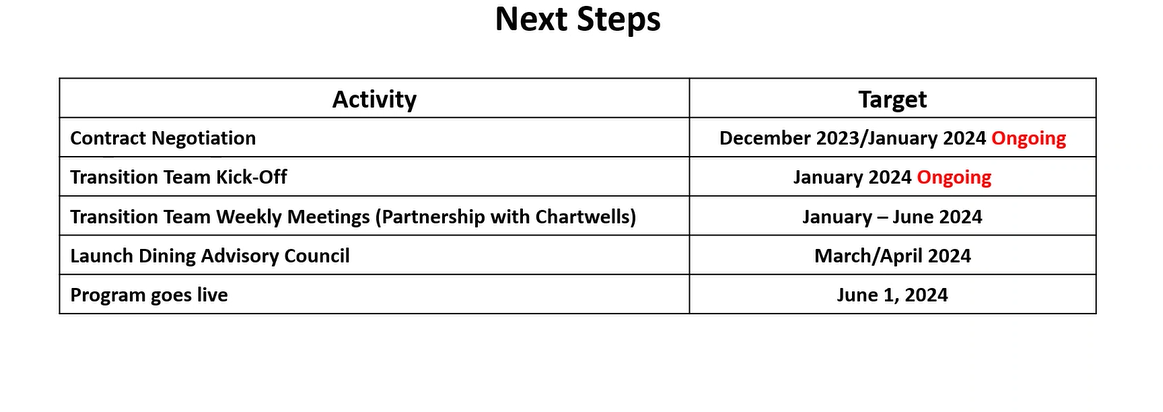 Old BusinessDecember Minutes							Chelsea DerryDaniel moves Luke secondsOmbudsperson Update						Kimberly BlackComing in February Staff Awards Application is live					Kimberly Blackhttps://hr.web.baylor.edu/benefits-advantages/employee-recognition/staff-awards/outstanding-staff-award New BusinessSpring Faculty Meeting Invitation					Kimberly BlackJanuary 23, 2024 3:00-4:30 Link forthcomingUniversity Committee Updates					RepresentativesCommittee Work/Reports						Committee ChairsStaff Council PinsJanuary BirthdaysAdjournMotion to adjourn Luke Lexi seconds 11:21am